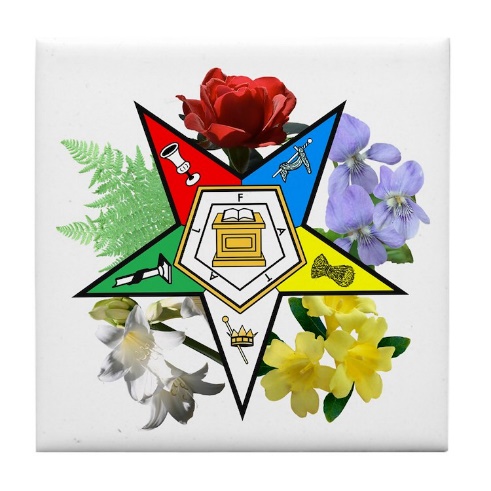 Grove City Chapter No. 502Order of the Eastern StarInvites you to attend their annualInspectionOn Thursday, May 9, 2024At 7:30 p.m.Inspecting OfficerDeputy Grand Matron, Teresa TackettJolie Stauffer							Stacy McClainWorthy Matron						Worthy Patron				Cindy Chadwell, SecretaryLight refreshments to follow by the EMERA & Estrella Clubs